РОССИЙСКАЯ ФЕДЕРАЦИЯСОВЕТ  ДЕПУТАТОВ СЕЛЬСКОГО  ПОСЕЛЕНИЯ                          НИЖНЕМАТРЕНСКИЙ  СЕЛЬСОВЕТДобринского  муниципального  района Липецкой области19-я сессия  VI созываРЕШЕНИЕ19.04.2022г.                      с. Нижняя Матренка                            № 91 –рс    Об  исполнении бюджета сельского поселения                                    Нижнематренский сельсовет за 2021 год                Рассмотрев представленный администрацией сельского поселения проект решения «Об  исполнении бюджета сельского поселения Нижнематренский сельсовет за 2021 год», руководствуясь  Уставом сельского поселения Нижнематренский сельсовет, Положением «О бюджетном процессе  сельского поселения Нижнематренский сельсовет», принятого решением Совета депутатов сельского поселения Нижнематренский сельсовет от 12.05.2020г. № 263-рс, и учитывая решение постоянной комиссии по экономике, бюджету, муниципальной собственности и социальным вопросам,  Совет депутатов  сельского поселения Нижнематренский сельсовет РЕШИЛ :                                                                                                                1.Утвердить  отчет «Об исполнении бюджета сельского поселения Нижнематренский сельсовет за 2021 год  (прилагается).                   2. Направить указанный нормативный правовой акт главе сельского поселения для подписания и обнародования.Председатель Совета депутатовсельского поселения                                                                                Нижнематренский сельсовет                                                    С.Н.Бирюков                                                                                                                                       Утвержден     Советом депутатов                                                                                                                       сельского поселения Нижнематренский сельсоветот 19.04.2022г. № 91 -рсОТЧЕТОб исполнении сельского бюджета за 2021 год                   1. Утвердить отчет об итогах исполнения сельского бюджета за 2021 год по доходам в сумме 7 041 615,07 рублей и по расходам в сумме 6 664 205,21   рублей, с превышением доходов над расходами (профицитом) в сумме 377 409,86 рублей.            2. Утвердить исполнение бюджета сельского поселения по следующим показателям:          - источникам финансирования дефицита бюджета сельского поселения на 2021 год согласно приложению 1 к настоящему решению.           - доходы  бюджета сельского поселения по кодам классификации доходов бюджетов согласно приложению 2;           - расходы бюджета по разделам и подразделам функциональной классификации расходов бюджетов Российской Федерации согласно приложению 3;           - расходы бюджета по ведомственной структуре расходов бюджета сельского поселения согласно приложению 4.Глава сельского поселения Нижнематренский сельсовет		                   В.В.БатышкинПриложение № 1                                                                                                                                                к  бюджету  сельского поселения                                                                           Нижнематренский сельсовет Добринского                                                                            муниципального района Липецкой области                                                                            Российской Федерации на 2021 год и                                                                             плановый период 2022 и 2023 годовИСТОЧНИКИ ФИНАНСИРОВАНИЯ ДЕФИЦИТАБЮДЖЕТА СЕЛЬСКОГО ПОСЕЛЕНИЯ НА 2021 ГОД И НА ПЛАНОВЫЙ         ПЕРИОД 2022 и 2023 годовПриложение № 2	к  бюджету сельского поселения	Нижнематренский сельсовет Добринского	муниципального района Липецкой области	Российской Федерации на 2021 год и плановый период 2022 и 2023 годовОбъем доходов по бюджету сельского поселения Нижнематренский сельсовет на 2021 годПриложение № 3
к  бюджету сельского поселения
Нижнематренский сельсовет Добринского 
муниципального района Липецкой области 
Российской Федерации на 2021 год и плановый период 2022 и 2023 годовРаспределение бюджетных ассигнований сельского поселенияпо разделам и подразделам  классификации расходов бюджетов      Российской   Федерации  на 2021 год                                                Приложение № 4
к  бюджету сельского поселения
Нижнематренский сельсовет Добринского 
муниципального района Липецкой области 
Российской Федерации на 2021 год и плановый период 2022 и 2023 годов                                          ВЕДОМСТВЕННАЯ   СТРУКТУРА  расходов бюджета сельского поселения на 2021 год						                         руб.		          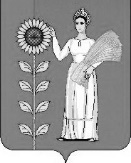 Наименование групп, подгрупп, статей, подстатей, элементов, кодов, экономической классификации источников внутреннего финансирования дефицита бюджетаКод администратораКод бюджетной классификации2021 годПолучение кредитов от других бюджетов бюджетной системы Российской Федерации бюджетами сельских поселений в валюте Российской Федерации91001 03 01 00 10 0000 7100,00Погашение бюджетами сельских поселений кредитов от  других бюджетов бюджетной системы Российской Федерации в валюте Российской Федерации91001 03 01 00 10 0000 810-250 000,00Изменение остатков на счетах по учету средств бюджета сельского поселения91001 05 00 00 10 0000 000-127409,86ИТОГО:-377 409,86Код бюджетной классификацииНаименование показателейСумма  2021 г.Код бюджетной классификацииНаименование показателейСумма  2021 г.Налоговые доходы2 872 048,21101 02000 00 0000 110Налог на доходы с физических лиц209 919,94105 01000 00 0000 110Налог, взимаемый в связи с применением упрощенной системы налогообложения980 148,51106 01000 00 0000 110Налог на имущество с физических лиц25 713,99106 06000 00 0000 110Земельный налог1 656 265,77Неналоговые доходы663 712,55111 05025 10 0000120Доходы, получаемые в виде арендной платы, а также средства от продажи права на заключение договоров аренды за земли, находящиеся в собственности сельских поселений (за исключением земельных участков муниципальных бюджетных и автономных учреждений)648 749,131 11 05030 00 0000120Доходы от сдачи в аренду имущества, находящегося в оперативном управлении органов государственной власти, органов местного самоуправления, государственных внебюджетных фондов и созданных ими учреждений4 791,171 11 05075 10 0000120Доходы от сдачи в аренду имущества, составляющего казну сельских поселений (за исключением земельных участков)10 172,25Прочие неналоговые доходы1 17 14030 10 0000 150Средства самообложения граждан, зачисляемые в бюджеты сельских поселений.2 400,001 00 00000 00 0000 000Итого собственных доходов3 538 160,762 02 15001 10 0000150Дотация на выравнивание бюджетной обеспеченности поселений1 715 000,002 02 15 002 10 0000150Дотации бюджетам поселений на поддержку мер по обеспечению сбалансированности бюджетов619 903,002 02 35118 10 0000150Субвенция бюджетам поселений на осуществление первичного воинского учета на территориях, где отсутствуют военные комиссариаты90 300,002 02 40014 10 0000150Межбюджетные трансферты, передаваемые бюджетам сельских поселений из бюджетов муниципальных районов на осуществление части полномочий  по решению вопросов местного значения в соответствии с заключенными соглашениями715 656,382 02 49999 10 0000 150Прочие межбюджетные трансферты, передаваемые бюджетам сельских поселений279 807,442 02 29999 10 0000 150Прочие субсидии бюджетам поселений    8 800,492 07 05030 10 0000 180Прочие безвозмездные поступления в бюджеты сельских поселений   73 987,002 00 00000 00 0000 000Безвозмездные поступления, всего3 503 454,31ВСЕГО ДОХОДОВ7 041 615,07НаименованиеРазделПодразделСУММА,руб.Всего6 664 205,21Общегосударственные вопросы013 882 622,51Функционирование высшего должностного лица субъекта Российской Федерации и муниципального образования0102978 271,00Функционирование Правительства Российской Федерации, высших исполнительных органов государственной власти субъектов Российской Федерации, местных администраций 01042 486 382,07Обеспечение деятельности финансовых, налоговых и таможенных органов и органов финансового(финансово-бюджетного) надзора0106115 470,00Другие общегосударственные вопросы0113302 499,44Национальная оборона0290 300,00Мобилизационная  и вневойсковая подготовка020390 300,00Национальная безопасность и правоохранительная деятельность0315 042,31Защита населения и территории от чрезвычайных ситуаций природного и техногенного характера, пожарная безопасность031015 042,31Национальная экономика04742 180,38Дорожное хозяйство (дорожные фонды)0409715 656,38Другие вопросы в области национальной экономики041226 524,00Жилищно-коммунальное хозяйство05485 034,53Коммунальное хозяйство0502118 103,93Благоустройство0503366 930,60Культура , кинематография081 423 830,00Культура 08011 423 830,00Социальная политика1025 032,00Пенсионное обеспечение100125 032,00Обслуживание государственного и муниципального долга     13163,48Обслуживание государственного внутреннего и муниципального долга     1301163,48НаименованиеГлавныйраспорядительРазделПодразделЦелевая статьяВид расходовСУММААдминистрация сельского поселения Нижнематренский сельсовет Добринского муниципального района Липецкой области Российской Федерации, всего9106 664 205,21Общегосударственные вопросы910013 882 622,51Функционирование высшего должностного лица субъекта Российской Федерации и муниципального образования9100102978 271,00Непрограммные расходы бюджета поселения910010299 0 00 00000978 271,00Обеспечение деятельности органов местного самоуправления 910010299 1 00 00000978 271,00Обеспечение деятельности главы местной администрации (исполнительно-распорядительного органа муниципального образования) 910010299 1 00 00050978 271,00Расходы на выплаты персоналу в целях обеспечения выполнения функций государственными (муниципальными) органами, казенными учреждениями, органами управления государственными внебюджетными фондами9100102   99 1 00 00050100978 271,00Функционирование Правительства Российской Федерации, высших исполнительных органов государственной власти субъектов Российской Федерации, местных администраций 91001042 486 382,07Непрограммные расходы бюджета поселения910010499 0 00 000002 486 382,07Иные непрограммные мероприятия 910010499 9 00 000002 486 382,07Иные непрограммные мероприятия 910010499 9 00 00000Расходы на выплаты по оплате труда работников органов местного самоуправления 910010499 9 00 001101 579 227,57Расходы на выплаты персоналу в целях обеспечения выполнения функций государственными (муниципальными) органами, казенными учреждениями, органами управления государственными внебюджетными фондами910010499 9 00 001101001 579 227,57Расходы на обеспечение функций органов местного самоуправления (за исключением расходов на выплаты по оплате труда работников указанных органов)910010499 9 00 00120  907 154,50Закупка товаров, работ и услуг для обеспечения  государственных (муниципальных )нужд910010499 9 00 00120200708 545,50Иные бюджетные ассигнования910010499 9 00 00120800   198 609,00Обеспечение деятельности финансовых, налоговых и таможенных органов и органов финансового (финансово-бюджетного) надзора9100106115 470,00Непрограммные расходы бюджета поселения910010699 0 00 00000115 470,00Иные непрограммные мероприятия 910010699 9 00 00000115 470,00Межбюджетные трансферты бюджету муниципального района из бюджета поселения на осуществление части полномочий по решению вопросов местного значения в соответствии с заключенным соглашением 910010699 9 00 00130115 470,00Межбюджетные трансферты910010699 9 00 00130500115 470,00Другие общегосударственные вопросы9100113302 499,44Муниципальная программа сельского поселения «Устойчивое развитие территории сельского поселения Нижнематренский сельсовет на 2019-2024 годы»910011301 0 00 0000019 692,00Подпрограмма «Обеспечение реализации муниципальной политики на территории сельского поселения Нижнематренский сельсовет»910011301 4 00 0000019 692,00Основное мероприятие «Приобретение услуг по сопровождению сетевого программного обеспечения по электрон-ному ведению похозяйственного учета»910011301 4 02 0000015 500,00Приобретение программного обеспечения по электронному ведению похозяйствен-ного учета в поселении 9100113   01 4 02 867908 800,49Закупка товаров, работ и услуг для обеспечения государственных (муниципальных) нужд9100113  01 4 02 867902008 800,49Расходы на приобретение программного обеспечения на условиях софинансирования с областным бюджетом910011301 4  02 S67906 699,51Закупка товаров, работ и услуг для обеспечения государственных (муниципальных) нужд910011301 4 02 S67902006 699,51Основное мероприятие. « Ежегодные членские взносы в ассоциацию «Совета муниципальных образований» 910011301 4 03 000004 192,00Расходы на оплату членских взносов910011301 4 03 200804 192,00Иные бюджетные ассигнования910011301 4 03 200808004 192,00Непрограммные расходы бюджета сельского поселения910011399 0 00 00000282 807,44Иные непрограммные мероприятия 910011399 9 00 00000282 807,44Межбюджетные трансферты бюджету муниципального района на осуществление полномочий в части закупок товаров, работ, услуг конкурентными способами определения поставщиков (подрядчиков, исполнителей) в соответствии с заключенным соглашением910011399 9 00 071003 000,00Межбюджетные трансферты910011399 9 00 071005003 000,00Расходы на поощрение органов местного самоуправления сельских и городских поселений области в связи с достижением наилучших результатов по социально-экономическому развитию территории9100113   99 9 00 87060279 807,44Расходы на выплаты персоналу в целях обеспечения выполнения функций государственными (муниципальными) органами, казенными учреждениями, органами управления государственными внебюджетными фондами910011399 9 00 87060100279 807,44Национальная оборона9100290 300,00Мобилизационная  и вневойсковая подготовка910020390 300,00Непрограммные расходы бюджета поселения910020399 0 00 0000090 300,00Иные непрограммные мероприятия910020399 9 00 0000090 300,00Осуществление первичного воинского учета на территориях, где отсутствуют военные комиссариаты 910020399 9 00 5118090 300,00Расходы на выплаты персоналу в целях обеспечения выполнения функций государственными (муниципальными) органами, казенными учреждениями, органами управления государственными внебюджетными фондами910020399 9 00 5118010080 400,00Закупка товаров, работ и услуг для обеспечения государственных (муниципальных) нужд910020399 9 00 511802009 900,00Национальная безопасность и правоохранительная деятельность9100315 042,31Защита населения и территории от чрезвычайных ситуаций природного и техногенного характера, пожарная безопасность910031015 042,31Муниципальная программа сельского поселения «Устойчивое развитие территории сельского поселения Нижнематренский сельсовет на 2019-2024 годы»910031001 0 00 0000015 042,31Подпрограмма «Обеспечение безопасности человека и природной среды на территории сельского поселения Нижнематренский сельсовет»910031001 3 00 0000015 042,31Основное мероприятие  «Гражданская оборона, защита населения и территории от чрезвычайных ситуаций, природного и техногенного характера, обеспечение пожарной безопасности, безопасности людей на водных объектах и охрана окружающей среды»910031001 3 01 0000015 042,31Подготовка и проведение мероприятий по защите населения и территории от   чрезвычайных ситуаций  природного и техногенного характера910031001 3 01 2033015 042,31Закупка товаров, работ и услуг для обеспечения государственных (муниципальных) нужд910031001 3 01 2033020015 042,31Национальная экономика91004742 180,38Дорожное хозяйство (дорожные фонды)9100409715 656,38Муниципальная программа сельского поселения «Устойчивое развитие территории сельского поселения Нижнематренский сельсовет на 2019-2024 годы»910040901 0 00 00000715 656,38Подпрограмма «Обеспечение населения качественной, развитой инфраструктурой и повышения уровня благоустройства территории сельского поселения Нижнематренский сельсовет»910040901 1 00 00000715 656,38Основное мероприятие «Содержание инфраструктуры сельского поселения Нижнематренский сельсовет»910040901 1 01 00000715 656,38Расходы на содержание дорог910040901 1 01 41100715 656,38Закупка товаров, работ и услуг для обеспечения государственных (муниципальных) нужд910040901 1 01 41100200715 656,38Другие вопросы в области национальной экономики910041226 524,00Муниципальная программа сельского поселения «Устойчивое развитие территории сельского поселения Нижнематренский сельсовет на 2014-2020 годы»910041201 0 00 0000026 524,00Подпрограмма «Обеспечение реализации муниципальной политики на территории поселения Нижнематренский сельсовет»910041201 4 00 0000026 524,00Основное мероприятие «Выполнение работ по подготовке  экспертизы достоверности  определения сметной стоимости объекта : «Модернизация (реконструкция) системы теплоснабжения зданий, помещений, сооружений  принадлежащих гражданам на праве собственности, находящихся на территории сельского поселения»  910041201 4 09 0000026 524,00Расходы на подготовку  экспертизы достоверности определения сметной стоимости объекта : «Модернизация (реконструкция) системы теплоснабжения зданий, помещений, сооружений  910041201 4 09 2021026 524,00Закупка товаров, работ и услуг для обеспечения государственных (муниципальных) нужд910041201 4 09 2021020026 524,00Жилищно-коммунальное хозяйство91005485 034,53Коммунальное хозяйство9100502118 103,93Непрограммные расходы бюджета поселения910050299 0 00 00000118 103,93Иные непрограммные мероприятия бюджета поселения910050299 9 00 00000118 103,93Расходы на содержание коммунального хозяйства910050299 9 00 00140118 103,93Закупка товаров, работ и услуг для обеспечения государственных (муниципальных) нужд910050299 9 00 00140200118 103,93Благоустройство9100503366 930,60Муниципальная программа сельского поселения «Устойчивое развитие территории сельского поселения Нижне-матренский сельсовет на 2019-2024 годы»910050301 0 00 00000366 930,60Подпрограмма «Обеспечение населения качественной, развитой инфраструктурой и повышение уровня благоустройства территории сельского поселения Нижнематренский сельсовет»910050301 1 00 00000366 930,60Основное мероприятие. « Текущие расходы на содержание и поддержание в рабочем состоянии системы уличного освещения сельского поселения.»910050301 1 02 00000269 200,00Расходы на уличное освещение 910050301 1 022 0010269 200,00Закупка товаров, работ и услуг для обеспечения  государственных (муниципальных ) нужд910050301 1 022 0010200269 200,00Основное мероприятие. « Прочие мероприятия по благоустройству сельского поселения»9100503   01 1 03 0000097 730,60Реализация направления расходов основного мероприятия «Прочие мероприятия по благоустройству сельского поселения» 9100503   01 1 03 99999 97 730,60Закупка товаров, работ и услуг для обеспечения государственных (муниципальных )нужд9100503  01 1 03 9999920097 730,60Культура, кинематография 910081 423 830,00Культура 91008011 423 830,00Муниципальная программа сельского поселения «Устойчивое развитие территории сельского поселения Нижнематренский сельсовет на 2019-2024 годы»910080101 0 00 000001 423 830,00Подпрограмма «Развитие социальной сферы на территории сельского поселения Нижнематренский сельсовет»910080101 2 00 000001 423 830,00Основное мероприятие «Создание условий и проведение мероприятий направленных на развитие культуры сельского поселения»9100801   01 2 02 000001 423 830,00Межбюджетные трансферты бюджету муниципального района на осуществление полномочий в части создания условий для организации досуга и обеспечения жителей поселений услугами организаций культуры в соответствии с заключенным соглашением910080101 2 02 091001 423 830,00Межбюджетные трансферты910080101 2 02 091005001 423 830,00Социальная политика9101025 032,00Пенсионное обеспечение910100125 032,00Муниципальная программа сельского поселения «Устойчивое развитие территории сельского поселения Нижне-матренский сельсовет на 2019-2024 годы»9101001   01 0 00 0000025 032,00Подпрограмма «Обеспечение реализации муниципальной политики на территории сельского поселения Нижнематренский сельсовет»9101001   01 4 00 0000025 032,00Основное мероприятие «Пенсионное обеспечение муниципальных служащих поселения»9101001   01 4 05 0000025 032,00 Расходы на  «Пенсионное обеспечение муниципальных служащих сельского поселения»9101001    01 4 05 2037025 032,00Социальное обеспечение и иные выплаты населению9101001    01 4 05 2037030025 032,00Обслуживание государственного  (муниципального) долга91013163,48Обслуживание государственного (муниципального) внутреннего  долга9101301163,48Муниципальная программа сельского поселения «Устойчивое развитие территории сельского поселения Нижне-матренский сельсовет на 2019-2024 годы»9101301   01 0 00 00000163,48Подпрограмма «Обеспечение реализации муниципальной политики на территории сельского поселения Нижнематренский сельсовет»9101301   01 4 00 00000163,48Основное мероприятие «Обслуживание муниципального долга»9101301   01 4 07 00000163,48Расходы на обслуживание муниципального долга9101301   01 4 07 20090163,48Обслуживание государственного (муниципального) долга9101301   01 4 07 20090700163,48